						Governing Board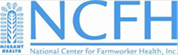 Record of Health Center Policy Approval At-A-GlanceMaintaining appropriate authority to oversee the operations of Federally Qualified Health Centers requires Governing Boards to comply with the PHS Section 330 Program Requirements, including establishing and periodically revising health center policies.  The number of policies can be overwhelming and keeping policies current is challenging.  This tool provides a non-exhaustive list of these policies, and is intended to assist health centers and governing boards to keep track of needed updates and approvals.  Maintaining appropriate authority to oversee the operations of Federally Qualified Health Centers requires Governing Boards to comply with the PHS Section 330 Program Requirements, including establishing and periodically revising health center policies.  The number of policies can be overwhelming and keeping policies current is challenging.  This tool provides a non-exhaustive list of these policies, and is intended to assist health centers and governing boards to keep track of needed updates and approvals.  Maintaining appropriate authority to oversee the operations of Federally Qualified Health Centers requires Governing Boards to comply with the PHS Section 330 Program Requirements, including establishing and periodically revising health center policies.  The number of policies can be overwhelming and keeping policies current is challenging.  This tool provides a non-exhaustive list of these policies, and is intended to assist health centers and governing boards to keep track of needed updates and approvals.  Maintaining appropriate authority to oversee the operations of Federally Qualified Health Centers requires Governing Boards to comply with the PHS Section 330 Program Requirements, including establishing and periodically revising health center policies.  The number of policies can be overwhelming and keeping policies current is challenging.  This tool provides a non-exhaustive list of these policies, and is intended to assist health centers and governing boards to keep track of needed updates and approvals.  Policy (Name and Identifier Number) Original Approval DateDate of Last Revision Date of Next Review/ApprovalGovernance Governance Governance Governance Mission statement Health center by-laws ServicesServicesServicesServicesService areaServices Hours of operation Scope changes Personnel Credentialing & privileging Salary and benefits Personal grievance  Finances330 grant proposal330 budget Sliding Fee Scale Discount Conflict of interest 